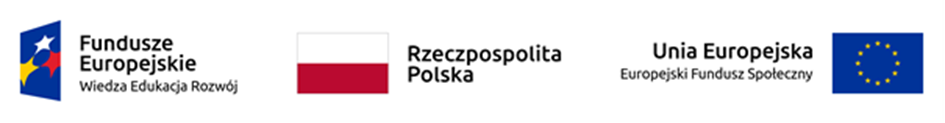 Projekt Laboratorium Edukacji Przyszłości (POWR.03.01.00-00-KN29/18),  realizowany przez Wydział Pedagogiczny Uniwersytetu Warszawskiego w ramach środków Europejskiego Funduszu Społecznego w ramach Programu Operacyjnego Wiedza Edukacja Rozwój 2014-2020Załącznik nr 2 do Zapytania ofertowego………………………………………………..             Nazwa Instytucji………………………………………………..               Adres instytucjiZgoda na odbycie praktyk przez studentówWyrażam zgodę na odbycie praktyki terapeutycznej ciągłej trwającej 30 godzin dydaktycznych w …………………………………………………………………………………… (nazwa instytucji) przez studentów II stopnia studiów kierunku Pedagogika nauczycielska, specjalność Pedagogika przedszkolna i wczesnoszkolna z terapią pedagogiczną realizowanych przez Uniwersytet Warszawski w ramach projektu Laboratorium Edukacji Przyszłości nr POWR.03.01.00-00-KN29/18.Potwierdzam także, że w przypadku wyboru Pani/Pana ……………………………………………… do realizacji zadania będącego przedmiotem zapytania ofertowego z dnia ………………………………………… nasza placówka zawrze z Uniwersytetem Warszawskim porozumienie w sprawie organizacji praktyk pedagogicznych.Jednocześnie zaświadczam, że Pani/Pan ……………………………………………………………. jest osobą zatrudnioną w ………………………………………………………………………………………… (nazwa instytucji) co najmniej do 30.06.2022.									……………………………………………..									               Data, podpis